EMPLOYMENT APPLICATION FORM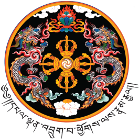 VACANCY No. : -------------------------------------------------------POSITION APPLIED FOR:    -----------------------------------------------------PERSONAL DETAILS								Name : -----------------------------------------------------------------------CID No.: _______________________________________________Date of Birth : ___________________  Permanent Address:	Village_____________ Gewog _______________________ Dzongkhag __________________House No.______________ Thram No______________________.Telephone:  (Home)________________(Work)__________________ (Mobile) _______________Email: ___________________________	Present Address (if it is different from the permanent address)Address ____________________________________________________________________Telephone:  (Home)________________(Work)__________________ (Mobile) _______________Email: _________________________________________	Preferred contact Phone No.: _____________________________Are you currently employed? 	Yes 	NoAre you available to commence employment immediately?  Yes 	NoIf not, what is your current notice period? ------------------days/weeks/months EDUCATION QUALIFICATIONEMPLOYMENT HISTORY (if applicable): Please list your current/recent employer first.Additional pages of employment experience are attached to this application     XSPECIAL SKILLS & QUALIFICATIONSPlease list any additional skills/memberships/licenses/certificates you feel support your application:1_____________________________________________________________2_____________________________________________________________3_____________________________________________________________DECLARATIONPlease read carefully and sign the statement below: I understand and agree that: Any misrepresentation or omission of any fact in my application, resume, or any other materials, or during interviews, shall justify the refusal of employment, or termination of employment.I have enclosed all the required documents as per the TOR and I understand that my application will be rejected, if the documents are incomplete.I agree to GBCL retaining this application along with all documents submitted after the completion of the selection process.I certify that all information and documents provided are true and correct to the best of my knowledge and I also understand that my candidature is liable to be rejected during the selection process and service terminated, if the document submitted and information furnished are found incorrect at any time during my employment with GBCL.Signature   : ………………………………………… 	Date: ……………	Place: -----------------Sl.  No.Name of EducationalInstituteSchool/College/University/InstitutionYear of GraduationCertificate/Diploma/Degree/ Post-graduate/ Professional degree awarded.1Certificate/Diploma/Degree2Post Graduate/ Professional degree	3Specialized training skills/ extra -curricular activities etc.Employer: 1Dates EmployedAddress:From:	Telephone No:To:	Job Title:Manager/Supervisor:	Type of Business:Reason for Leaving:Employer: 2Dates EmployedAddress:From:	Telephone No:To:	Job Title:Manager/Supervisor:	Type of Business:Reason for Leaving: